Agenda Item 1.16	to study and develop technical, operational and regulatory measures, as appropriate, to facilitate the use of the frequency bands 17.7-18.6 GHz and 18.8-19.3 GHz and 19.7-20.2 GHz (space-to Earth) and 27.5-29.1 GHz and 29.5-30 GHz (Earth-to-space) by non-GSO FSS earth stations in motion, while ensuring due protection of existing services in those frequency bands, in accordance with Resolution 173 (WRC-19)BACKGROUNDSource: CMR-23/doc. 033/22r2, CAN 5603r1/22, B 5740/23, CAN 5768/23, USA 5717/23Multiple non-GSO systems are currently being planned and are designed to meet the constantly growing demand for broadband connectivity. Over the last few years, the development of broadband connectivity while on the move has been such that users are now expecting the same quality of service when they are travelling than at home and non-GSO systems are ideally positioned to serve this growing market with low latency. The last two WRCs have adopted regulatory frameworks for the operations of . WRC-15 adopted Resolution 156 (WRC-15) allowing the use of 19.7-20.2 GHz and 29.5-30.0 GHz and WRC-19 adopted Resolution 169 (WRC-19) allowing the use of communicating with GSO FSS networks in the frequency bands 17.7-19.7 GHz and 27.5-29.5 GHz. The development of a harmonized technical and regulatory framework for the use of ESIMs  would facilitate the development of and access to affordable broadband connectivity for all regardless of location while ensuring that no harmful interference is caused to other services.DRAFT-INTERAMERICAN PROPOSALSARTICLE 5Frequency allocationsSection IV – Table of Frequency Allocations(See No. 2.1)MOD	IAP/1.16/1Support: B, CAN, CTR, EQA, MEX, USA15.4-18.4 GHzMOD 	IAP/1.16/2Support: B, CAN, CTR, EQA, MEX, USA18.4-22 GHzMOD	IAP/1.16/3Support: B, CAN, CTR, EQA, MEX, USA24.75-29.9 GHzMOD	IAP/1.16/4Support: B, CAN, CTR, EQA, MEX, USA29.9-34.2 GHzReasons:	Add a new footnote in RR Article 5 providing the conditions for the operation of NGSO ESIM.ADD	    IAP/1.16/5Support: B, CAN, CTR, EQA, MEX, USA5.A116	The operation of earth stations in motion communicating with non-geostationary space stations in the bands 17.7-18.6 GHz, 18.8-19.3 GHz and 19.7-20.2 GHz (space-to-Earth) and 27.5-29.1 GHz and 29.5-30 GHz (Earth-to-space) shall be subject to Resolution [A116] (WRC-23).Reasons: The objective of this footnote is to make draft new Resolution [A116] (WRC-23) mandatory.ADD	DIAP/1.16/6Support: B, CAN, CTR, EQA, [MEX], USAdraft new RESOLUTION [A116] (WRC-23)Use of the frequency bands 17.7-18.6 GHz, 18.8-19.3 GHz and 19.7-20.2 GHz (space-to-Earth) and 27.5-29.1 GHz and 29.5-30 GHz (Earth-to-space) GHz by earth stations in motion communicating with non-geostationary space stations in the fixed-satellite serviceThe World Radiocommunication Conference (Dubai, 2023),consideringa)	that there is a need for global broadband mobile-satellite communications, and that some of this need could be met by allowing earth stations in motions (ESIMs) to communicate with space stations of non-geostationary-satellite orbit (non-GSO) fixed-satellite service (FSS) operating in the frequency bands 17.7-18.6 GHz, 18.8-19.3 GHz and 19.7-20.2 GHz (space-to-Earth) and 27.5-29.1 GHz and 29.5-30.0 GHz (Earth-to-space);b)	that the frequency bands 17.7-18.6 GHz, 18.8-19.3 GHz and 19.7-20.2 GHz (space-to-Earth) and 27.5-29.1 GHz and 29.5-30 GHz (Earth-to-space) are allocated to space services and, the frequency bands 17.7-18.6 GHz, 18.8-19.3 GHz, and 27.5-29.1 GHz are allocated to terrestrial services on a primary basis worldwide and, in the countries identified in Nos. 5.524 of the Radio Regulation, the frequency band 19.7-20.2 GHz is allocated to the fixed and mobile services on a primary basis and the frequency band 29.5-30 GHz is allocated to the fixed and mobile services on a secondary basis; c)	the frequency bands in considering b) are used by a variety of different systems and these existing services and their future development need to be protected  from the operation of non-GSO ESIMs;d)	that the frequency band 18.6-18.8 GHz is allocated to EESS (passive) and SRS (passive) and that these services need to be protected from operation of non-GSO FSS in the space-to-Earth direction;e) 	that appropriate regulatory and interference-management mechanisms, including necessary mitigation measures are required for the operation of non-GSO ESIMs to protect other space and terrestrial services which are allocated on a primary basis in the Radio Regulations in the frequency bands mentioned in considering a), considering furthera)	that there is no publicly available information on the conditions for coordination agreements reached among administrations regarding non-GSO FSS satellite systems; b)	that administrations intending to authorize non-GSO ESIM, when establishing national licensing rules, may consider adopting other interference management procedures and/or mitigation measures than those contained in ;)	that aeronautical and maritime ESIMs operating within the service area of the  with which they communicate may provide service within the territories under the jurisdiction of multiple administrations/countries;) 	that this Resolution does not any technical or regulatory provisions for the operation and use of land ESIM communicating with non-GSO FSS space stations, and any authorization of land ESIM remains strictly a national matter; recognizinga)	that the administration authoriing non-GSO ESIMs on the territory under its jurisdiction has the right to require that non-GSO ESIMs referred to above only use those assignments associated with non-GSO FSS systems which have been successfully coordinated, notified, brought into use and recorded in the MIFR with a favourable finding under Articles 9 and 11, including Nos. 11.31, 11.32 or 11.32A, where applicable;b)	that for cases of incomplete coordination under No. 9.7B of the non-GSO FSS system with which non-GSO ESIMs communicate, the operation of non-GSO ESIMs in the frequency bands 17.8-18.6 GHz and 19.7-20.2 GHz (space-to-Earth) needs to be in accordance with the provisions of No. 11.42 with respect to any recorded frequency assignment which was the basis of the unfavourable finding under No. 11.38;c)	that under the provisions of No. 22.2, non-GSO ESIMs in the frequency bands 17.8-18.6 GHz 19.7-20.2 GHz, 27.5-28.6 GHz and 29.5-30 GHz shall not cause unacceptable interference to  operating in accordance with ; and No. 5.43A does not apply in this case;) 	that there is no obligation for an administration to authorize/license any non-GSO ESIMs to operate within the territory under its jurisdiction;)	that a non-GSO FSS system operating in the frequency bands 17.8-18.6 GHz and 19.7-20.2 GHz (space-to-Earth) and 27.5-28.6 GHz and 29.5-30 GHz (Earth-to-space) in compliance with the epfd limits referred to in Nos. 22.5C, 22.5D and 22.5F is considered as having fulfilled its obligations under No. 22.2 with respect to any geostationary-satellite network;)	thatin the frequency bands 18.8-19.3 GHz (space-to-Earth) and 28.6-29.1 GHz (Earth-to-space), No. 9.12A ;)	that for the use of the frequency bands 17.7-18.6 GHz, 18.8-19.3 GHz and 19.7-20.2 GHz (space-to-Earth) and 27.5-29.1 GHz and 29.5-30 GHz (Earth-to-space) by non-, No. 9.12 applies, recognizing further )	that, an administration authorizing the operation of ESIMs within the territory under its jurisdiction may modify/withdraw that authorization at any time,resolves1	that, for any aeronautical and/or maritime ESIMs communicating with non-GSO FSS  within the frequency bands 17.7-18.6 GHz, 18.8-19.3 GHz and 19.7-20.2 GHz (space-to-Earth) and 27.5-29.1 GHz and 29.5-30 GHz (Earth-to-space), or parts thereof, the following conditions shall apply:1.1	with respect to the protection of space services in the frequency bands 17.7-18.6 GHz, 18.8-19.3 GHz, 19.7-20.2 GHz (space-to-Earth), 27.5-29.1 GHz and 29.5-30 GHz (Earth-to-space) and adjacent band, non-GSO ESIMs shall comply with the following conditions:1.1.1	non-GSO ESIMs characteristics shall remain within the envelope characteristics of typical earth stations associated with the non-GSO system with which ESIMs communicate;1.1.2 	the notifying administration of the non-GSO FSS system with which the ESIMs communicate shall ensure that the operation of ESIMs complies with the coordination agreements for the frequency assignments of the typical earth station of this non-GSO FSS system obtained under the provisions of Article 9, taking into account recognizing b) above;1.1.3	the notifying administrations of the non-GSO FSS system with which the ESIMs communicate shall ensure that non-GSO ESIMs comply with the limits referred to in Nos. 22.5C, 22.5D and 22.5F for the protection of GSO FSS networks operating in the frequency bands 17.8-18.6 GHz, 19.7-20.2 GHz (space-to-Earth), 27.5-28.6 GHz and 29.5-30 GHz (Earth-to-space); 1.1.	non-GSO ESIMs shall not claim protection from broadcasting-satellite service feeder-link earth stations operating in accordance with the Radio Regulations in the frequency band 17.7-18.4 GHz; 1.1.	with respect to EESS (passive) operating in the frequency band 18.6-18.8 GHz, any non-GSO FSS system with an orbital apogee of less than 20,000 km operating in the frequency bands 18.3-18.6 GHz and 18.8-19.1 GHz with which aeronautical and/or maritime ESIMs communicate and for which the complete notification information has been received by the Radiocommunication Bureau after 1 January 2025 shall comply with the provisions indicated in Annex 3 to this Resolution;1.2	with respect to the protection of terrestrial services to which the frequency bands 17.7-18.6 GHz, 18.8-19.3 GHz, 19.7-20.2 GHz, 27.5-29.1 GHz and 29.5-30 GHz are allocated and that operate in accordance with the Radio Regulations, non-GSO ESIMs shall comply with the following conditions: 1.2.1	receiving non-GSO ESIMs in the frequency bands 17.7-18.6 GHz and 18.8-19.3 GHz and 19.7-20.2 GHz (see RR No 5.524) shall not claim protection from terrestrial services to which frequency bands are allocated and in accordance with the Radio Regulations; 1.2.2     	ransmitting non-GSO ESIMs in the frequency band 27.5-29.1 GHz shall not cause unacceptable interference to terrestrial services to which the frequency band is allocated and that operate in accordance with the Radio Regulations, and Annex 1 to this Resolution shall apply;1.2.3     	ransmitting non-GSO ESIMs in the frequency band 29.5-30.0 GHz shall not adversely affect the operations of terrestrial services to which this frequency band is allocated and that operate in accordance with the Radio Regulations, and limits in Annex 1 to this Resolution shall apply administrations mentioned in No. 5.542;1.2.	the Bureau shall examine, in accordance with the provisions included in resolves 1.2.2 and 1.2.3 , the characteristics of aeronautical non-GSO ESIMs with respect to the conformity with the power flux density (pfd) limits on the Earth’s surface specified in Part 2 of Annex 1 and publish the results of such examination in the BR IFIC; 2	that non-GSO ESIMs shall not be used or relied upon for safety-of-life applications;	that the notifying administration of the non-GSO FSS system with which non-GSO ESIMs communicate shall ensure:.	that all necessary measures are taken so that non-GSO ESIMs are subject to permanent monitoring and control by a network control and monitoring centre (NCMC) or equivalent facility in order to comply with the provisions in this Resolution, and are capable of receiving and acting upon at least “enable transmission” and “disable transmission” commands from the NCMC or equivalent facility;4.	that measures, when required, are taken to limit the operation of non-GSO ESIMs in the territory, including territorial waters and territorial airspace, under the jurisdiction of the administrations authorizing non-GSO ESIMs;.	that a permanent point of contact shall be designated and provided for the purpose of tracing any suspected cases of unacceptable interference from non-GSO ESIMs and to immediately respond to requests from the focal point of the authorizing administration;	that in case of unacceptable interference caused by any type of non-GSO ESIMs:.1 	the administration of the country in which the non-GSO ESIM is authorized shall cooperate with an investigation on the matter and provideany required information on the operation of the ESIM and a point of contact to provide such information; .2	the administration of the country in which the non-GSO ESIMs is authorized and the notifying administration of the non-GSO FSS system with which the non-GSO ESIMs communicates shall, jointly or individually, as the case may be, upon receipt of a report of unacceptable interference, take required action to eliminate or reduce interference to an acceptable level;	that the application of this Resolution does not provide regulatory status to non-GSO ESIMs different from that derived from the non-GSO FSS system with which they communicateresolves furtherthat frequency assignments to non-GSO ESIMs shall be notified by the notifying administration of the with which ESIMs communicate;	that  ESIMs shall be designed and operate so as to cease transmission over the territory of any administration/country from which authorization has not been obtained;instructs the Director of the Radiocommunication Bureau1	 to take all necessary actions to facilitate the implementation of this Resolution, together with providing any assistance for the resolution of interference, when required;2	to report to future world radiocommunication conferences any difficulties or inconsistencies encountered in the implementation of this Resolution, including whether or not the responsibilities relating to the operation of have been properly addressed;3	to report to future world radiocommunication conferences any difficulties or inconsistencies encountered in the implementation of Recommendation ITU-R S.1503 for verifying that the non-GSO FSS systems under this resolution comply with the  limits specified in Article 22,invites administrationsto collaborate for the implementation of this Resolution, in particular for resolving interference, if any,instructs the Secretary-Generalto bring this Resolution to the attention of the Secretary-General of the International Maritime Organization and of the Secretary General of the International Civil Aviation Organization.Annex 1 to draft new Resolution [A116] (WRC-23)Provisions for maritime and aeronautical non-GSO ESIMs to protect terrestrial services operating in the frequency band 27.5-29.1 GHz and for the frequency band 29.5-30.0 GHz on the territories of administrations mentioned in No. 5.542 The parts below contain provisions to ensure that maritime and aeronautical non-GSO ESIMs do not cause unacceptable interference in neighbouring countries to terrestrial service operations when non-GSO ESIMs operate in frequencies overlapping with those used by terrestrial services at any time to which the frequency band 27.5-29.1 GHz is allocated and operating in accordance with the Radio Regulations. The provisions also apply in the frequency band 29.5-30.0 GHz on the territories of administrations mentioned in No. 5.542.Part 1: Maritime non-GSO ESIMs1	The notifying administration of the non-GSO FSS satellite system with which a maritime ESIMs communicates shall ensure compliance of the maritime ESIMs operating within the frequency band 27.5-29.1, or parts thereof, with both of the following conditions for the protection of terrestrial services to which the frequency band is allocated within a coastal State:1.1	The minimum distance from the low-water mark as officially recognized by the coastal State beyond which maritime ESIMs can operate without the prior agreement of any administration is 70 km within the 27.5-29.1 and 29.5-30.0 GHz frequency band. Any transmissions from maritime ESIMs within the minimum distance shall be subject to the prior agreement of the coastal State(s) concerned.1.2	The maximum maritime ESIMs e.i.r.p. spectral density towards the territory of any coastal State will be limited to 24.44 dBW in a reference bandwidth of 14 MHz. Transmissions from maritime ESIMs with higher e.i.r.p. spectral density levels towards the territory of any coastal state shall be subject to the prior agreement of the coastal State(s) concerned.Part 2: Aeronautical non-GSO ESIMs2	The notifying administration of the non-GSO FSS satellite system with which an aeronautical ESIMs communicates shall ensure compliance of the aeronautical ESIMs operating within the frequency bands 27.5-29.1, or parts thereof, with all of the following conditions for the protection of terrestrial services to which the frequency band is allocated:2.1	When within line-of-sight of the territory of an administration, and above an altitude of 3 km, the maximum pfd produced at the surface of the Earth on the territory of an administration by emissions from a single aeronautical ESIMs shall not exceed:	pfd(θ) = −124.7	(dB(W/(m2  14 MHz)))	for	0°	≤ θ ≤ 0.01°	pfd(θ) = −120.9 + 1.9 ∙ logθ	(dB(W/(m2  14 MHz)))	for	0.01°	< θ ≤ 0.3°	pfd(θ) = −116.2 + 11 ∙ logθ	(dB(W/(m2  14 MHz)))	for	0.3°	< θ ≤ 1°	pfd(θ) = −116.2 + 18 ∙ logθ	(dB(W/(m2  14 MHz)))	for	1°	< θ ≤ 2°	pfd(θ) = −117.9 + 23.7 ∙ logθ	(dB(W/(m2  14 MHz)))	for	2°	< θ ≤ 8°	pfd(θ) = −96.5	(dB(W/(m2  14 MHz)))	for	8°	< θ ≤ 90.0°/where θ is the angle of arrival of the radio-frequency wave (degrees above the horizon).2.2	When within line-of-sight of the territory of an administration, and up to an altitude of 3 km, the maximum pfd produced at the surface of the Earth on the territory of an administration by emissions from a single aeronautical ESIMs shall not exceed:	pfd(θ) = −136.2	(dB(W/(m2  1 MHz)))	for	0°	≤ θ ≤ 0.01°	pfd(θ) = −132.4 + 1.9 ∙ logθ	(dB(W/(m2  1 MHz)))	for	0.01°	< θ ≤ 0.3°	pfd(θ) = −127.7 + 11 ∙ logθ	(dB(W/(m2  1 MHz)))	for	0.3°	< θ ≤ 1°	pfd(θ) = −127.7 + 18 ∙ logθ	(dB(W/(m2  1 MHz)))	for	1°	< θ ≤ 12.4°	pfd(θ) = −108 	(dB(W/(m2  1 MHz))) 	for 	12.4°	< θ ≤ 90°where θ is the angle of arrival of the radio-frequency wave (degrees above the horizon).2.3	The maximum power in the out-of-band domain should be attenuated below the maximum output power of the aeronautical ESIMs transmitter as described in Recommendation ITU-R SM.1541.2.4	Higher pfd levels than those provided in 2.1 and 2.2 above produced by aeronautical non-GSO ESIMs on the surface of the Earth within an administration shall be subject to the prior agreement of that administration. Annex 2 to draft new Resolution [A116] (WRC-23)Methodology with respect to the examination referred to in resolves 1.2.5 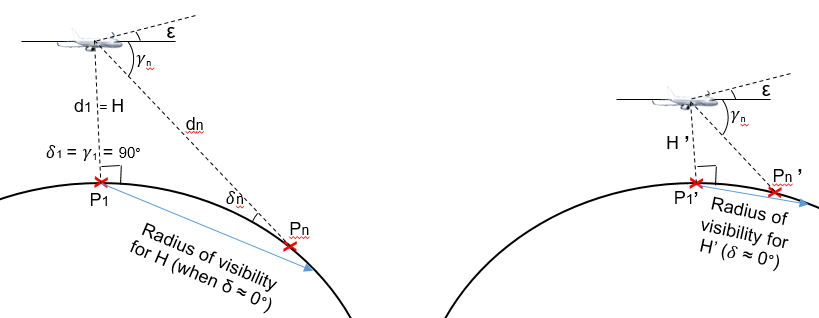 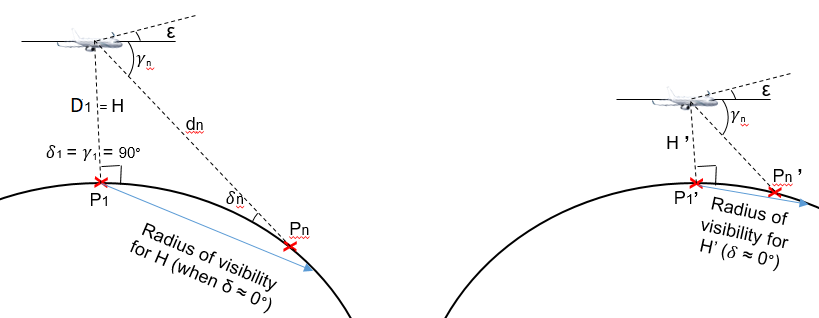 Annex 3 to draft new Resolution [A116] (WRC-23) TBDSUP	DIAP/1.16/7Support: B, CAN, CTR EQA, MEX, USARESOLUTION 173 (WRC-19)Use of the frequency bands 17.7-18.6 GHz, 18.8-19.3 GHz and 19.7-20.2 GHz (space-to-Earth) and 27.5-29.1 GHz and 29.5-30 GHz (Earth-to-space)
by earth stations in motion communicating with non-geostationary
space stations in the fixed-satellite serviceReasons:  With the implementation of a new WRC Resolution by the WRC-23 on NGSO ESIM, Resolution 173 can be suppressed. APPENDIX 4 (REV.WRC-19)Consolidated list and tables of characteristics for use in the
application of the procedures of Chapter IIIANNEX 2Characteristics of satellite networks, earth stations
or radio astronomy stations2     (Rev.WRC-19)Footnotes to Tables A, B, C and DMOD42 MEETING OF PERMANENTCONSULTATIVE COMMITTEE II:RADIOCOMMUNICATIONSAugust 28 to September 01, 2023Ottawa, Canada42 MEETING OF PERMANENTCONSULTATIVE COMMITTEE II:RADIOCOMMUNICATIONSAugust 28 to September 01, 2023Ottawa, CanadaOEA/Ser.L/XVII.4.2.42CCP.II-RADIO /doc. 5895/2306 August 2023Original: EnglishOEA/Ser.L/XVII.4.2.42CCP.II-RADIO /doc. 5895/2306 August 2023Original: EnglishPROPOSALS FOR THE WORK OF THE CONFERENCE
AGENDA ITEM 1.16PROPOSALS FOR THE WORK OF THE CONFERENCE
AGENDA ITEM 1.16(Item on the Agenda: 3.1 (SGT-4))(Item on the Agenda: 3.1 (SGT-4))(Document submitted by the delegation of the United States of America)(Document submitted by the delegation of the United States of America)Impact on the sector:This document supports the work of CITEL’s PCC.II Working Group for WRC under 3.1 of the agenda.Executive Summary:This contribution proposes updates to the existing DIAP proposal towards supporting WRC-23 agenda item 1.16. Several of these updates stem from recent work in WP 4A. Changes are highlighted in turquoise.Allocation to servicesAllocation to servicesAllocation to servicesRegion 1Region 2Region 3………17.7-18.1FIXEDFIXED-SATELLITE
(space-to-Earth)  5.484A  5.517A

(Earth-to-space)  5.516MOBILE17.7-17.8FIXEDFIXED-SATELLITE
(space-to-Earth)  5.517  5.517A

(Earth-to-space)  5.516BROADCASTING-SATELLITEMobile5.51517.7-18.1FIXEDFIXED-SATELLITE
(space-to-Earth)  5.484A  5.517A

(Earth-to-space)  5.516MOBILE17.8-18.1FIXEDFIXED-SATELLITE
(space-to-Earth)  5.484A  5.517A

(Earth-to-space)  5.516MOBILE5.51918.1-18.4	FIXED				FIXED-SATELLITE (space-to-Earth)  5.484A  5.516B  5.517A  
(Earth-to-space)  5.520				MOBILE				5.519  5.52118.1-18.4	FIXED				FIXED-SATELLITE (space-to-Earth)  5.484A  5.516B  5.517A  
(Earth-to-space)  5.520				MOBILE				5.519  5.52118.1-18.4	FIXED				FIXED-SATELLITE (space-to-Earth)  5.484A  5.516B  5.517A  
(Earth-to-space)  5.520				MOBILE				5.519  5.521Allocation to servicesAllocation to servicesAllocation to servicesAllocation to servicesAllocation to servicesRegion 1Region 2Region 2Region 3Region 318.4-18.6	FIXED				FIXED-SATELLITE (space-to-Earth)  5.484A  5.516B  5.517A  				MOBILE18.4-18.6	FIXED				FIXED-SATELLITE (space-to-Earth)  5.484A  5.516B  5.517A  				MOBILE18.4-18.6	FIXED				FIXED-SATELLITE (space-to-Earth)  5.484A  5.516B  5.517A  				MOBILE18.4-18.6	FIXED				FIXED-SATELLITE (space-to-Earth)  5.484A  5.516B  5.517A  				MOBILE18.4-18.6	FIXED				FIXED-SATELLITE (space-to-Earth)  5.484A  5.516B  5.517A  				MOBILE18.6-18.8EARTH EXPLORATION-SATELLITE (passive)FIXEDFIXED-SATELLITE
(space-to-Earth)  5.517A  5.522B  MOBILE except aeronautical
mobileSpace research (passive)18.6-18.8EARTH EXPLORATION-
SATELLITE (passive)FIXEDFIXED-SATELLITE
(space-to-Earth)  5.516B  5.517A  5.522B  MOBILE except aeronautical mobileSPACE RESEARCH (passive)18.6-18.8EARTH EXPLORATION-
SATELLITE (passive)FIXEDFIXED-SATELLITE
(space-to-Earth)  5.516B  5.517A  5.522B  MOBILE except aeronautical mobileSPACE RESEARCH (passive)18.6-18.8EARTH EXPLORATION-SATELLITE (passive)FIXEDFIXED-SATELLITE
(space-to-Earth)  5.517A  5.522B  MOBILE except aeronautical
mobileSpace research (passive)18.6-18.8EARTH EXPLORATION-SATELLITE (passive)FIXEDFIXED-SATELLITE
(space-to-Earth)  5.517A  5.522B  MOBILE except aeronautical
mobileSpace research (passive)5.522A  5.522C5.522A5.522A5.522A5.522A18.8-19.3	FIXED				FIXED-SATELLITE (space-to-Earth)  5.516B  5.517A  5.523A  				MOBILE18.8-19.3	FIXED				FIXED-SATELLITE (space-to-Earth)  5.516B  5.517A  5.523A  				MOBILE18.8-19.3	FIXED				FIXED-SATELLITE (space-to-Earth)  5.516B  5.517A  5.523A  				MOBILE18.8-19.3	FIXED				FIXED-SATELLITE (space-to-Earth)  5.516B  5.517A  5.523A  				MOBILE18.8-19.3	FIXED				FIXED-SATELLITE (space-to-Earth)  5.516B  5.517A  5.523A  				MOBILE19.3-19.7	FIXED				FIXED-SATELLITE (space-to-Earth) (Earth-to-space)  5.517A  5.523B
5.523C  5.523D  5.523E				MOBILE19.3-19.7	FIXED				FIXED-SATELLITE (space-to-Earth) (Earth-to-space)  5.517A  5.523B
5.523C  5.523D  5.523E				MOBILE19.3-19.7	FIXED				FIXED-SATELLITE (space-to-Earth) (Earth-to-space)  5.517A  5.523B
5.523C  5.523D  5.523E				MOBILE19.3-19.7	FIXED				FIXED-SATELLITE (space-to-Earth) (Earth-to-space)  5.517A  5.523B
5.523C  5.523D  5.523E				MOBILE19.3-19.7	FIXED				FIXED-SATELLITE (space-to-Earth) (Earth-to-space)  5.517A  5.523B
5.523C  5.523D  5.523E				MOBILE19.7-20.1FIXED-SATELLITE
(space-to-Earth)  5.484A  5.484B  5.516B  5.527A  Mobile-satellite (space-to-Earth)19.7-20.1FIXED-SATELLITE
(space-to-Earth)  5.484A  5.484B  5.516B  5.527A  Mobile-satellite (space-to-Earth)19.7-20.1FIXED-SATELLITE
(space-to-Earth)  5.484A  5.484B  5.516B  5.527A  MOBILE-SATELLITE
(space-to-Earth)19.7-20.1FIXED-SATELLITE
(space-to-Earth)  5.484A  5.484B  5.516B  5.527A  MOBILE-SATELLITE
(space-to-Earth)19.7-20.1FIXED-SATELLITE
(space-to-Earth)  5.484A  5.484B  5.516B  5.527A  Mobile-satellite (space-to-Earth)
5.524
5.5245.524  5.525  5.526  5.527  5.528  5.5295.524  5.525  5.526  5.527  5.528  5.529
5.52420.1-20.2	FIXED-SATELLITE (space-to-Earth)  5.484A  5.484B  5.516B  5.527A
				MOBILE-SATELLITE (space-to-Earth)				5.524  5.525  5.526  5.527  5.52820.1-20.2	FIXED-SATELLITE (space-to-Earth)  5.484A  5.484B  5.516B  5.527A
				MOBILE-SATELLITE (space-to-Earth)				5.524  5.525  5.526  5.527  5.52820.1-20.2	FIXED-SATELLITE (space-to-Earth)  5.484A  5.484B  5.516B  5.527A
				MOBILE-SATELLITE (space-to-Earth)				5.524  5.525  5.526  5.527  5.52820.1-20.2	FIXED-SATELLITE (space-to-Earth)  5.484A  5.484B  5.516B  5.527A
				MOBILE-SATELLITE (space-to-Earth)				5.524  5.525  5.526  5.527  5.52820.1-20.2	FIXED-SATELLITE (space-to-Earth)  5.484A  5.484B  5.516B  5.527A
				MOBILE-SATELLITE (space-to-Earth)				5.524  5.525  5.526  5.527  5.52820.2-21.2	FIXED-SATELLITE (space-to-Earth)				MOBILE-SATELLITE (space-to-Earth)				Standard frequency and time signal-satellite (space-to-Earth)				5.52420.2-21.2	FIXED-SATELLITE (space-to-Earth)				MOBILE-SATELLITE (space-to-Earth)				Standard frequency and time signal-satellite (space-to-Earth)				5.52420.2-21.2	FIXED-SATELLITE (space-to-Earth)				MOBILE-SATELLITE (space-to-Earth)				Standard frequency and time signal-satellite (space-to-Earth)				5.52420.2-21.2	FIXED-SATELLITE (space-to-Earth)				MOBILE-SATELLITE (space-to-Earth)				Standard frequency and time signal-satellite (space-to-Earth)				5.52420.2-21.2	FIXED-SATELLITE (space-to-Earth)				MOBILE-SATELLITE (space-to-Earth)				Standard frequency and time signal-satellite (space-to-Earth)				5.524……………Allocation to servicesAllocation to servicesAllocation to servicesRegion 1Region 2Region 3………27.5-28.5	FIXED  5.537A				FIXED-SATELLITE (Earth-to-space)  5.484A  5.516B  5.517A  5.539
				MOBILE				5.538  5.54027.5-28.5	FIXED  5.537A				FIXED-SATELLITE (Earth-to-space)  5.484A  5.516B  5.517A  5.539
				MOBILE				5.538  5.54027.5-28.5	FIXED  5.537A				FIXED-SATELLITE (Earth-to-space)  5.484A  5.516B  5.517A  5.539
				MOBILE				5.538  5.54028.5-29.1	FIXED				FIXED-SATELLITE (Earth-to-space)  5.484A  5.516B  5.517A  5.523A  5.539  				MOBILE				Earth exploration-satellite (Earth-to-space)  5.541				5.54028.5-29.1	FIXED				FIXED-SATELLITE (Earth-to-space)  5.484A  5.516B  5.517A  5.523A  5.539  				MOBILE				Earth exploration-satellite (Earth-to-space)  5.541				5.54028.5-29.1	FIXED				FIXED-SATELLITE (Earth-to-space)  5.484A  5.516B  5.517A  5.523A  5.539  				MOBILE				Earth exploration-satellite (Earth-to-space)  5.541				5.54029.1-29.5	FIXED				FIXED-SATELLITE (Earth-to-space)  5.516B  5.517A  5.523C  5.523E  5.535A  5.539  5.541A				MOBILE				Earth exploration-satellite (Earth-to-space)  5.541				5.54029.1-29.5	FIXED				FIXED-SATELLITE (Earth-to-space)  5.516B  5.517A  5.523C  5.523E  5.535A  5.539  5.541A				MOBILE				Earth exploration-satellite (Earth-to-space)  5.541				5.54029.1-29.5	FIXED				FIXED-SATELLITE (Earth-to-space)  5.516B  5.517A  5.523C  5.523E  5.535A  5.539  5.541A				MOBILE				Earth exploration-satellite (Earth-to-space)  5.541				5.54029.5-29.9FIXED-SATELLITE
(Earth-to-space)  5.484A  5.484B  5.516B  5.527A  5.539  Earth exploration-satellite
(Earth-to-space)  5.541Mobile-satellite (Earth-to-space)29.5-29.9FIXED-SATELLITE
(Earth-to-space)  5.484A  5.484B  5.516B  5.527A  5.539  MOBILE-SATELLITE
(Earth-to-space)Earth exploration-satellite
(Earth-to-space)  5.54129.5-29.9FIXED-SATELLITE
(Earth-to-space)  5.484A  5.484B  5.516B  5.527A  5.539  Earth exploration-satellite
(Earth-to-space)  5.541Mobile-satellite (Earth-to-space) 5.540  5.5425.525  5.526  5.527  5.529  5.540 5.540  5.542Allocation to servicesAllocation to servicesAllocation to servicesRegion 1Region 2Region 329.9-30		FIXED-SATELLITE (Earth-to-space)  5.484A  5.484B  5.516B  5.527A  			5.539  				MOBILE-SATELLITE (Earth-to-space) 				Earth exploration-satellite (Earth-to-space)  5.541  5.543				5.525  5.526  5.527  5.538  5.540  5.54229.9-30		FIXED-SATELLITE (Earth-to-space)  5.484A  5.484B  5.516B  5.527A  			5.539  				MOBILE-SATELLITE (Earth-to-space) 				Earth exploration-satellite (Earth-to-space)  5.541  5.543				5.525  5.526  5.527  5.538  5.540  5.54229.9-30		FIXED-SATELLITE (Earth-to-space)  5.484A  5.484B  5.516B  5.527A  			5.539  				MOBILE-SATELLITE (Earth-to-space) 				Earth exploration-satellite (Earth-to-space)  5.541  5.543				5.525  5.526  5.527  5.538  5.540  5.542Items in AppendixA _ GENERAL CHARACTERISTICS OF THE SATELLITE NETWORK OR SYSTEM, EARTH STATION OR RADIO ASTRONOMY STATIONAdvance publication of a geostationary-
satellite networkAdvance publication of a non-geostationary-satellite network or system subject to coordination under Section II 
of Article 9Advance publication of a non-geostationary-satellite network or system not subject to coordination under Section II 
of Article 9Notification or coordination of a geostationary-satellite network (including space operation functions under Article 2A of Appendices 30 or 30A) Notification or coordination of a non-geostationary-satellite network or systemNotification or coordination of an earth station (including notification under 
Appendices 30A or 30B) Notice for a satellite network in the broadcasting-satellite service under 
Appendix 30 (Articles 4 and 5)Notice for a satellite network 
(feeder-link) under Appendix 30A 
(Articles 4 and 5)Notice for a satellite network in the fixed-
satellite service under Appendix 30B 
(Articles 6 and 8)Items in AppendixRadio astronomyA.20COMPLIANCE WITH resolves 1.1.4 OF RESOLUTION 169 (WRC-19)A.20A.20.aa commitment that the ESIM operation would be in conformity with the Radio Regulations and Resolution 169 (WRC-19)Required only for the notification of earth stations in motion submitted in accordance with Resolution 169 (WRC-19)+A.20.aA.21COMPLIANCE WITH resolves 1.2.6 OF RESOLUTION 169 (WRC-19)A.21A.21.aa commitment that, upon receiving a report of unacceptable interference, the notifying administration for the GSO FSS network with which ESIMs communicate shall follow the procedures in resolves 4 of Resolution 169 (WRC-19)Required only for the notification of earth stations in motion submitted in accordance with Resolution 169 (WRC-19)+A.21.aA.22COMPLIANCE WITH resolves 7 OF RESOLUTION 169 (WRC-19)A.22A.22.aa commitment that aeronautical ESIMs would be in conformity with the pfd limits on the Earth’s surface specified in Part II of Annex 3 to Resolution 169 (WRC-19)Required only for the notification of earth stations in motion submitted in accordance with Resolution 169 (WRC-19)+A.22.aA.23COMPLIANCE WITH RESOLUTION 35 (WRC-19)A.23A.23.aa commitment stating that the characteristics as modified will not cause more interference or require more protection than the characteristics provided in the latest notification information published in Part I-S of the BR IFIC for the frequency assignments to the non-geostationary-satellite systemOA.23.aA.24COMPLIANCE WITH NOTIFICATION OF A NON-GSO SHORT DURATION MISSIONA.24A.24.aa commitment by the administration that, in the case that unacceptable interference caused by a non-GSO satellite network or system identified as short-duration mission in accordance with Resolution 32 (WRC-19) is not resolved, the administration shall undertake steps to eliminate the interference or reduce it to an acceptable levelRequired only for notification+A.24aReasons:  ConsequentialReasons:  ConsequentialReasons:  ConsequentialReasons:  ConsequentialReasons:  ConsequentialReasons:  ConsequentialReasons:  ConsequentialReasons:  ConsequentialReasons:  ConsequentialReasons:  ConsequentialReasons:  ConsequentialReasons:  ConsequentialReasons:  ConsequentialReasons:  ConsequentialReasons:  ConsequentialReasons:  ConsequentialReasons:  Consequential